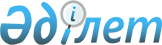 "Қазақстан Республикасы Туризм және спорт министрлігінің Спорт және дене шынықтыру істері комитеті" мемлекеттік мекемесінің ережесін бекіту туралыҚазақстан Республикасы Мәдениет және спорт министрінің 2016 жылғы 30 мамырдағы № 148 бұйрығы.
      Ескерту. Бұйрықтың тақырыбы жаңа редакцияда – ҚР Туризм және спорт министрінің м.а. 26.09.2023 № 258 (алғашқы ресми жарияланған күнінен кейін күнтізбелік он күн өткен соң қолданысқа енгізіледі) бұйрығымен.
      "Қазақстан Республикасының Үкіметі туралы" Қазақстан Республикасының 1995 жылғы 18 желтоқсандағы № 2688 Конституциялық заңының 22-бабы 2-2 тармағы үшінші бөлігіне сәйкес БҰЙЫРАМЫН:
      Ескерту. Кіріспе жаңа редакцияда – ҚР Туризм және спорт министрінің м.а. 26.09.2023 № 258 (алғашқы ресми жарияланған күнінен кейін күнтізбелік он күн өткен соң қолданысқа енгізіледі) бұйрығымен.


      1. Қоса беріліп отырған "Қазақстан Республикасы Туризм және спорт министрлігінің Спорт және дене шынықтыру істері комитеті" мемлекеттік мекемесінің ережесі (бұдан әрі – Ереже) бекітілсін.
      Ескерту. 1-тармақ жаңа редакцияда – ҚР Туризм және спорт министрінің м.а. 26.09.2023 № 258 (алғашқы ресми жарияланған күнінен кейін күнтізбелік он күн өткен соң қолданысқа енгізіледі) бұйрығымен.


      2. Осы бұйрыққа қосымшаға сәйкес Қазақстан Республикасы Мәдениет және спорт министрінің кейбір бұйрықтарының күші жойылды деп танылсын.
      3. Қазақстан Республикасы Мәдениет және спорт министрлігі Спорт және дене шынықтыру істері комитеті (Е.Б.Қанағатов) заңнамада белгіленген тәртіппен: 
      1) осы бұйрыққа қол қойылған күнінен бастап бір апталық мерзімде оның көшірмелерін Қазақстан Республикасының Әділет министрлігіне және "Қазақстан Республикасы Әділет министрлігінің Республикалық құқықтық ақпарат орталығы" шаруашылық жүргізу құқығындағы республикалық мемлекеттік кәсіпорнына жолдауды; 
      2) осы бұйрық қолданысқа енгізілген күнінен бастап он күн ішінде оны Қазақстан Республикасы Мәдениет және спорт министрлігінің және Қазақстан Республикасы Мәдениет және спорт министрлігі Спорт және дене шынықтыру істері комитетінің интернет-ресурстарында орналастыруды қамтамасыз етсін. 
      4. Осы бұйрықтың орындалуын бақылау жетекшілік ететін Қазақстан Республикасы Мәдениет және спорт вице-министріне жүктелсін. 
      5. Осы бұйрық қол қойылған күнінен бастап қолданысқа енгізіледі. "Қазақстан Республикасы Туризм және спорт министрлігінің Спорт және дене шынықтыру істері комитеті" мемлекеттік мекемесінің ережесі
      Ескерту. Ереженің тақырыбы жаңа редакцияда – ҚР Туризм және спорт министрінің м.а. 26.09.2023 № 258 (алғашқы ресми жарияланған күнінен кейін күнтізбелік он күн өткен соң қолданысқа енгізіледі) бұйрығымен.
      Ескерту. Ереже жаңа редакцияда – ҚР Мәдениет және спорт министрінің 11.03.2022 № 73 (ресми жарияланған күнінен бастап қолданысқа енгізіледі) бұйрығымен. 1-тарау. Жалпы ережелер
      1. Қазақстан Республикасы Туризм және спорт министрлігінің Спорт және дене шынықтыру істері комитеті" мемлекеттік мекемесі (бұдан әрі – Комитет) дене шынықтыру және спорт саласында басшылықты жүзеге асырады.
      Ескерту. 1-тармақ жаңа редакцияда – ҚР Туризм және спорт министрінің м.а. 26.09.2023 № 258 (алғашқы ресми жарияланған күнінен кейін күнтізбелік он күн өткен соң қолданысқа енгізіледі) бұйрығымен.


      2. Комитет өз қызметін Қазақстан Республикасының Конституциясына және заңдарына, Қазақстан Республикасы Президенті мен Үкіметінің актілеріне, өзге де нормативтік құқықтық актілерге, сондай-ақ осы Ережеге сәйкес жүзеге асырады.
      3. Комитет мемлекеттік мекеме ұйымдық-құқықтық нысанындағы заңды тұлға болып табылады, оның өз атауы қазақ тілінде көрсетілген мөрі мен мөртаңбалары, белгіленген үлгідегі бланкілері, Қазақстан Республикасының заңнамасына сәйкес қазынашылық органдарында шоттары болады.
      4. Комитет азаматтық-құқықтық қатынастарды өз атынан жасайды.
      5. Комитетке заңнамаға сәйкес уәкілеттік берілген болса, ол мемлекеттің атынан азаматтық-құқықтық қатынастардың тарапы болуға құқылы.
      6. Комитет өз құзыретінің мәселелері бойынша заңнамада белгіленген тәртіппен Комитет төрағасының бұйрықтарымен және Қазақстан Республикасының заңнамасында көзделген басқа да актілермен ресімделетін шешімдер қабылдайды.
      7. Комитеттің құрылымы мен штат санының лимиті Қазақстан Республикасының заңнамасына сәйкес бекітіледі.
      8. Заңды тұлғаның орналасқан жері: 010000, Астана қаласы, Есіл ауданы, Мәңгілік ел даңғылы, 8-үй, "Министрліктер үйі" әкімшілік ғимараты, № 15 кіреберіс.
      Ескерту. 8-тармақ жаңа редакцияда – ҚР Мәдениет және спорт министрінің м.а. 05.05.2023 № 116 (15.05.2023 бастап қолданысқа енгізіледі) бұйрығымен.


      9. Комитеттің толық атауы – "Қазақстан Республикасы Туризм және спорт министрлігінің Спорт және дене шынықтыру істері комитеті" мемлекеттік мекемесі.
      Ескерту. 9-тармақ жаңа редакцияда – ҚР Туризм және спорт министрінің м.а. 26.09.2023 № 258 (алғашқы ресми жарияланған күнінен кейін күнтізбелік он күн өткен соң қолданысқа енгізіледі) бұйрығымен.


      10. Осы Ереже Комитеттің құрылтай құжаты болып табылады.
      11. Комитеттің қызметін қаржыландыру республикалық бюджеттен жүзеге асырылады.
      12. Комитетке кәсіпкерлік субъектілерімен Комитеттің функциялары болып табылатын міндеттерді орындау тұрғысында шарттық қатынастар жасауға тыйым салынады.
      Егер Комитетке заңнамалық актілермен кірістер әкелетін қызметті жүзеге асыру құқығы берілсе, онда мұндай қызметтен алынған кірістер мемлекеттік бюджеттің кірісіне жіберіледі. 2-тарау. Комитеттің мақсаттары, құқықтары мен міндеттері
      13. Мақсаттары:
      1) дене шынықтыру және спорт саласындағы мемлекеттік саясатты қалыптастыруға және іске асыруға қатысу;
      2) дене шынықтыру және спорт саласында басшылықты және салааралық үйлестіруді жүзеге асыру;
      3) Комитетке жүктелген өзге де міндеттер.
      14. Құқықтары мен міндеттері:
      1) өз құзыреті шегінде Қазақстан Республикасының заңнамасында көзделген тәртіппен құқықтық актілерді қабылдау;
      2) заңнамада белгіленген тәртіппен мемлекеттік органдардан, ұйымдардан, олардың лауазымды адамдарынан қажетті ақпарат пен материалдарды сұрату және алу;
      3) Қазақстан Республикасының қолданыстағы заңнамасымен қарастырылған өзге де құқықтарды жүзеге асыру.
      15. Функциялары:
      1) дене шынықтыру және спорт саласындағы құқықтық актілерді, сондай-ақ келісімдерді, меморандумдарды және шарттарды әзірлеу;
      2) мемлекеттік және салалық (секторалдық) бағдарламаларды іске асыру бойынша қоғамдық ұйымдармен өзара іс-қимылды жүзеге асыру;
      3) Комитеттің құзыретіне жататын мәселелер бойынша түсіндіру жұмыстарын жүзеге асыруды қамтамасыз ету;
      4) Комитеттің құзыретіне жататын мәселелер бойынша ақпараттық-насихаттау іс-шараларын жүзеге асыру;
      5) алып тасталды – ҚР Мәдениет және спорт министрінің м.а. 05.05.2023 № 116 (15.05.2023 бастап қолданысқа енгізіледі) бұйрығымен;


      6) Комитеттің құзыретіне жататын мәселелер бойынша стратегиялық және бағдарламалық құжаттарды әзірлеуге қатысу;
      7) дене шынықтыру және спорт саласындағы Қазақстан Республикасының заңнамасын жетілдіру жөнінде ұсыныстар әзірлеу;
      8) мемлекеттік қызметтер көрсету тәртібін айқындайтын заңға тәуелді нормативтік құқықтық актілерді әзірлеу;
      9) дене шынықтыру және спорт саласындағы ұйымдар басшылары, мамандары және басқа да қызметшілері лауазымдарының үлгілік біліктілік сипаттамаларын әзірлеу;
      10) спорт саласында білім беру қызметін ұйымдастыру;
      11) республикалық бюджеттен қаржыландырылатын спорт саласындағы білім беру ұйымдарында жоғары және жоғары оқу орнынан кейінгі білімі бар, сондай-ақ техникалық және кәсіптік, орта білімнен кейінгі білімі бар мамандарды даярлауға мемлекеттік білім беру тапсырысын қалыптастыруға қатысу;
      12) жеңімпаздары дене шынықтыру және спорт мамандығы бойынша техникалық және кәсіптік, орта білімнен кейінгі білімнің білім беру бағдарламаларын іске асыратын білім беру ұйымдарында экстернат нысанында оқуға рұқсат етілетін халықаралық, республикалық спорттық жарыстардың тізбесін қалыптастыру;
      13) республикалық бюджеттен қаржыландырылатын дене шынықтыру және спорт мамандығы бойынша техникалық және кәсіптік, орта білімнен кейінгі білімнің білім беру бағдарламаларын іске асыратын білім беру ұйымдарында экстернат нысанында оқытуға рұқсат беру;
      14) өз құзыреті шегінде дене шынықтыру және спорт саласындағы басшылықты және салааралық үйлестіруді жүзеге асыру;
      15) мемлекеттік статистика саласындағы уәкілетті органмен келісу бойынша дене шынықтыру және спорт саласында әкімшілік деректерді жинауға арналған нысандарды әзірлеу;
      16) ведомстволық статистикалық бақылаулар жүргізу;
      17) дене шынықтыру және спорт саласындағы кадрларды даярлау, қайта даярлау және олардың біліктілігін арттыру қағидаларын әзірлеу;
      18) аккредиттелген республикалық спорт федерацияларымен және жергілікті атқарушы органдармен бірлесіп, республикалық және халықаралық, оның ішінде ардагер спортшылар арасында спорттық жарыстар өткізу;
      19) халықтың физикалық даму деңгейін айқындау;
      20) спорт түрлері бойынша Қазақстан Республикасы құрама командаларының (спорт түрлері бойынша ұлттық құрама командалардың) мүшелерін халықаралық спорт жарыстарына дайындауды және қатысуын ұйымдастыру және жүзеге асыру;
      20-1) жарыстар түрлерінің, оқу-жаттығу жиындарының тізбесін бекіту және олардың сыныптамасын айқындау;
      20-2) денсаулық сақтау саласындағы уәкілетті органмен келісу бойынша спорттық жарыстарға қатысу үшін спортшыларды медициналық зерттеп-қарау қағидаларын әзірлеу;
      20-3) денсаулық сақтау саласындағы уәкілетті органмен келісу бойынша спорттық іс-шараларды өткізу кезінде, спортшылардың денеге аса күш түсіруінен, ауруларынан және жарақаттануларынан кейін қалпына келтіру іс-шаралары кезеңінде спортшылар мен жаттықтырушыларды медициналық қамтамасыз ету және оларға медициналық көмек көрсету қағидаларын әзірлеу;
      20-4) спорт резервін және жоғары дәрежедегі спортшыларды даярлау бойынша оқу-жаттығу процесін жүзеге асыратын дене шынықтыру-спорт ұйымдарында спорттың түрлері бойынша спортшылардың жас шамасын әзірлеу;
      20-5) спорт резерві мен жоғары дәрежелі спортшыларды даярлау жөніндегі оқу-жаттығу процесі жүзеге асырылатын дене шынықтыру-спорт ұйымдары түрлерінің тізбесін және олардың қызметі қағидаларын әзірлеу;
      20-6) ұлттық спорт түрлерінің тізбесін бекіту;
      20-7) олимпиадалық резервтің республикалық, облыстық, республикалық маңызы бар қалалардың, астананың мамандандырылған мектеп-интернат-колледждері, спорттағы дарынды балаларға арналған облыстық, республикалық маңызы бар қалалардың, астананың мектеп-интернаттары үшін спорт түрлері бойынша үлгілік оқу жоспарларын бекітеді және олимпиадалық резервтің республикалық мамандандырылған мектеп-интернат-колледждерінің оқу жоспарларын әзірлеу;
      20-8) жоғары дәрежелі спортшылармен, жоғары дәрежелі спортшыларды даярлауды жүзеге асыратын жаттықтырушылармен және дене шынықтыру және спорт саласындағы мамандармен спорттық қызмет туралы шарттар бойынша ақша төлемінің мөлшерін әзірлеу;
      20-9) денсаулық сақтау саласындағы уәкілетті органмен келісу бойынша мүгедектігі бар спортшыларға сыныптау жүргізу тәртібі мен шарттарын әзірлеу; 
      20-10) спортшыны тіркеу туралы куәлікті беру және ауыстыру, спорт федерацияларының спортшыны тіркеу туралы мәліметтерді ұсыну тәртібін, сондай-ақ спортшыны тіркеу туралы куәліктің нысанын әзірлеу;
      20-11) мүгедектігі бар адамдарды қоспағанда, дене шынықтыру-сауықтыру қызметтерін тегін немесе жеңілдікті шарттармен пайдаланатын азаматтар санаттарының тізбесін, сондай-ақ жеңілдіктер мөлшерін әзірлеу;
      20-12) ұлттық спорт түрлері бойынша республикалық спорт федерацияларымен бірлесіп, халықаралық және республикалық жарыстарды өткізу, спорт түрлері бойынша Қазақстан Республикасының құрама командаларын (спорт түрлері бойынша ұлттық құрама командаларды) халықаралық және республикалық спорттық жарыстарға даярлауды және олардың қатысуын ұйымдастыру;
      20-13) Қазақстан Республикасының штаттық құрама командаларының (спорт түрлері бойынша ұлттық штаттық құрама командалардың) сандық құрамын әзірлеу;
      20-14) спортпен шұғылдану кезінде және оқу мақсаттарында қаруды қолдану қарудың айналымын бақылау саласындағы уәкілетті органмен келісу бойынша қағидаларын әзірлеу;
      21) дене шынықтыру мен спорт саласындағы ғылыми зерттеулерді, олардың нәтижелерін Қазақстан Республикасының заңнамасына сәйкес дене шынықтыру және спорт практикасына енгізуді ұйымдастыру және үйлестіру;
      22) Қазақстан Республикасының допингке қарсы қағидаларын әзірлеу;
      23) спортта допингке қарсы іс-шаралардың жүргізілуіне бақылауды жүзеге асыру;
      24) спортшылар мен жаттықтырушыларға: "Қазақстан Республикасының еңбек сiңiрген спорт шеберi", "Қазақстан Республикасының халықаралық дәрежедегi спорт шеберi", "Қазақстан Республикасының спорт шеберi", "Қазақстан Республикасының еңбек сiңiрген жаттықтырушысы" спорттық атақтарын беру, спортшылар мен жаттықтырушыларды осындай спорттық атақтарынан айыру;
      25) бiлiктiлiгi жоғары деңгейдегi жоғары санатты жаттықтырушы, бiлiктiлiгi жоғары деңгейдегi жоғары санатты жаттықтырушы-оқытушы, бiлiктiлiгi орта деңгейдегi жоғары санатты жаттықтырушы, бiлiктiлiгi орта деңгейдегi жоғары санатты жаттықтырушы-оқытушы, бiлiктiлiгi жоғары деңгейдегi жоғары санатты әдіскер, бiлiктiлiгi орта деңгейдегi жоғары санатты әдiскер, бiлiктiлiгi жоғары деңгейдегi жоғары санатты нұсқаушы-спортшы, жоғары санатты ұлттық спорт төрешiсi, ұлттық спорт төрешiсi біліктілік санаттарын беру, біліктілік санаттарынан айыру;
      26) денсаулық сақтау саласындағы уәкілетті органмен келісу бойынша спорттық медицина ұйымдарының құрылымын және олардың қызметі туралы ережелерді әзірлеу;
      27) денсаулық сақтау саласындағы уәкілетті органға спорттық медицина ұйымдарының аумағында шектеу іс-шараларын, оның ішінде карантинді енгізу (тоқтату) туралы ұсыныстар енгізу;
      28) спорт түрлері бойынша Қазақстан Республикасының құрама командаларын спорттық іс-шараларға даярлауды медициналық қамтамасыз етуге қатысу;
      29) республикалық және өңірлік спорт федерацияларын аккредиттеуді жүзеге асыру;
      30) Қазақстан Республикасы Тұңғыш Президенті - Елбасының тестілерін өткізу қағидаларын әзірлеу;
      31) Қазақстан Республикасының аумағында және оның шегінен тыс жерде өткізілетін спорттық іс-шараларға дайындалу және қатысу кезеңінде спортшыларды, жаттықтырушыларды және дене шынықтыру және спорт саласындағы мамандарды, әскери қызметшілер мен құқық қорғау органдарының қызметкерлерін қамтамасыз етудің заттай нормаларын бюджеттік жоспарлау жөніндегі орталық уәкілетті органның келісуімен әзірлеу;
      32) оқу-жаттығу процесі мен спорттық іс-шаралар кезеңінде спортшыларды, оның ішінде барлық санаттағы әскери қызметшілерді және құқық қорғау және арнаулы мемлекеттік органдардың қызметкерлерін тамақтандыру және фармакологиялық қамтамасыз ету нормативтерінің әдістемесін әзірлеу;
      33) алып тасталды – ҚР Мәдениет және спорт министрінің м.а. 05.05.2023 № 116 (15.05.2023 бастап қолданысқа енгізіледі) бұйрығымен;


      34) халықаралық спорттық жарыстардың чемпиондары мен жүлдегерлеріне, жаттықтырушыларға және спорт түрлері бойынша Қазақстан Республикасы құрама командаларының (спорт түрлері бойынша ұлттық құрама командалардың) мүшелеріне ақшалай көтермелеуді төлеу және оны қайтару қағидаларын әзірлеу;
      34-1) халықаралық спорттық жарыстардың чемпиондары мен жүлдегерлеріне, жаттықтырушыларға және спорт түрлері бойынша Қазақстан Республикасы құрама командаларының (спорт түрлері бойынша ұлттық құрама командалардың) мүшелеріне ақшалай көтермелеудің мөлшерін әзірлеу;
      35) спортшылар мен жаттықтырушыларға өмір бойы ай сайынғы материалдық қамсыздандыруды төлеу қағидаларын әзірлеу және олардың мөлшерін орнату;
      36) дене шынықтыру және спорт сабақтарын өткізу кезінде қауіпсіздік қағидаларын әзірлеу;
      37) спорттық атақтарды, разрядтарды және біліктілік санаттарын беру үшін нормалары мен талаптарын әзірлеу;
      38) спорт түрлері бойынша кешенді нысаналы бағдарламаларды және спорт түрлері бойынша Қазақстан Республикасы құрама командаларының (спорт түрлері бойынша ұлттық құрама командалардың) спортшыларын даярлаудың жеке жоспарларын бекіту;
      39) аккредиттелген республикалық федерациялардың ұсыныстары бойынша жаттықтырушылар және спорт төрешілерін аттестаттаудан өткізу қағидаларын әзірлеу;
      40) спорт резервін және жоғары дәрежелі спортшыларды даярлауды жүзеге асыратын дене шынықтыру-спорт ұйымдары үшін спорт түрлері бойынша бағдарламаларды бекіту;
      41) спорттық атақтар, разрядтар және біліктілік санаттарын беру және олардан айыру, омырауға тағатын белгілерді беру қағидаларын, сондай-ақ олардың сипаттамасын әзірлеу;
      42) спорттық іс-шараларды өткізу қағидаларын әзірлеу;
      43) спортшының бiр дене шынықтыру-спорт ұйымынан басқа дене шынықтыру-спорт ұйымына ауысу қағидаларын әзірлеу;
      44) жастар ұйымдарымен дене шынықтыру және спорт мәселелері бойынша өзара іс-қимылды және ынтымақтастықты жүзеге асыру;
      45) жастар арасында дене шынықтыру және спорт мәселелері бойынша мемлекеттік әлеуметтік тапсырысты қалыптастыруды және іске асыруды жүзеге асыру;
      46) спорт федерацияларын аккредиттеу қағидаларын әзірлеу;
      47) аккредиттелген республикалық спорт федерацияларының ұсынуымен спорт түрлері бойынша Қазақстан Республикасының құрама және штаттық құрама командаларының (спорт түрлері бойынша ұлттық құрама командалардың) құрамын жыл сайын бекіту;
      48) спорт түрлері бойынша Қазақстан Республикасының құрама және штаттық құрама командаларының (спорт түрлері бойынша ұлттық құрама командалардың) құрамдарын қалыптастыру қағидаларын әзірлеу;
      49) спорт түрлерi бойынша Қазақстан Республикасы құрама командаларының (спорт түрлерi бойынша ұлттық құрама командалардың) бас жаттықтырушыларын және спорт түрлері бойынша мемлекеттік жаттықтырушыларды – аккредиттелген республикалық (өңірлік) спорт федерацияларының ұсынуымен, олимпиадалық спорт түрлері бойынша – Қазақстан Республикасы Ұлттық олимпиада комитетімен келісу бойынша, паралимпиадалық спорт түрлері бойынша – Қазақстан Республикасы Ұлттық паралимпиада комитетімен келісу бойынша, сурдлимпиадалық спорт түрлері бойынша Қазақстан Республикасы Ұлттық сурдлимпиада комитетімен келісу бойынша лауазымдарға тағайындау және олардан босату;
      50) денсаулық сақтау саласындағы уәкілетті органмен келісу бойынша спорт түрлері бойынша Қазақстан Республикасы құрама командаларының (спорт түрлері бойынша ұлттық құрама командалардың) мүшелеріне олардың халықаралық спорттық жарыстарда жарақаттар алуы және мертігуі кезінде өтемақы төлемдерін төлеу қағидаларын әзірлеу;
      51) спорт түрлері бойынша Қазақстан Республикасы құрама командаларының (спорт түрлері бойынша ұлттық құрама командалардың) мүшелері халықаралық спорттық жарыстарда спорттық жарақаттар алған және мертіккен кезде оларға өтемақы төлемдерін төлеуді жүзеге асыру;
      52) спорт түрлері бойынша Қазақстан Республикасы құрама командаларының (спорт түрлері бойынша ұлттық құрама командалардың) мүшелерін халықаралық спорттық жарыстарға даярлау және оларға қатысу кезінде сақтандыруды қамтамасыз ету;
      53) спорт түрлерін, спорт салаларын тану және спорт түрлерінің тізілімін қалыптастыру қағидаларын әзірлеу;
      54) спорттық-бұқаралық іс-шаралардың бірыңғай күнтізбесін қалыптастыру қағидаларын әзірлеу;
      55) республикалық аккредиттелген спорт федерацияларының ұсыныстары бойынша спорттық-бұқаралық іс-шаралардың бірыңғай республикалық күнтізбесін бекіту және оның іске асырылуын қамтамасыз ету;
      56) оқу-жаттығу процесі, спорттық резервті және жоғары дәрежедегі спортшыларды даярлау, допингке қарсы қызмет, ғылыми-әдістемелік, медициналық-биологиялық және фармакологиялық қамтамасыз ету жүзеге асырылатын ұйымдар мен спортшыларды медициналық көмекпен қамтамасыз ететін ұйымдар үшін үлгілік штаттарды әзірлеу;
      57) спорт мектептеріне және спорт мектептерінің бөлімшелеріне "мамандандырылған" деген мәртебе беру қағидаларын әзірлеу;
      58) дене шынықтыру-сауықтыру және спорт ғимараттарының тізілімін жүргізу;
      59) республикалық және жергілікті бюджеттерден қаржыландырылатын спорттық іс-шараларға, оның ішінде дене шынықтыру-спорт ұйымдары үшін оқу-жаттығу жиындарына бөлінетін ақша қаражатын жұмсау қағидаларын әзірлеу;
      60) спортшыларға, жаттықтырушыларға, дене шынықтыру және спорт саласындағы мамандар мен дене шынықтыру-спорт ұйымдарына "Үздік" номинациясында атақтар беру қағидаларын әзірлеу;
      61) бұқаралық ақпарат құралдары саласындағы уәкілетті органмен келісу бойынша "Үздік спорт журналисі" атағын беру қағидаларын әзірлеу;
      62) білім беру саласындағы уәкілетті органмен келісу бойынша олимпиадалық резервтің республикалық, облыстық, республикалық маңызы бар қалалардың, астананың мамандандырылған мектеп-интернат-колледждері және спорттағы дарынды балаларға арналған облыстық, республикалық маңызы бар қалалардың, астананың мектеп-интернаттары қызметінің қағидаларын әзірлеу;
      63) спорт түрлерінде пайдаланылатын жануарлар мен құстардың жем-азығы нормативтерін әзірлеу;
      64) халықаралық және республикалық спорт жарыстарының ережелерін (регламенттерін) бекіту;
      65) спорттық іс-шаралардың шығыстар құрылымын бекіту;
      66) спорт түрлері бойынша Қазақстан Республикасының құрама командаларын (спорт түрлері бойынша ұлттық құрама командаларды) Олимпиада, Паралимпиада, Сурдлимпиада ойындарына және басқа да халықаралық жарыстарға даярлау жөніндегі ұйымдастыру комитеттерінің құрамдары бойынша ұсыныстар енгізу;
      67) білім беру саласындағы уәкілетті органмен келісу бойынша спорт саласындағы білім беру ұйымдарының қызметі туралы қағидаларды әзірлеу;
      68) спорттың басым түрлерінің республикалық тізбесін әзірлеу;
      69) Қазақстан Республикасында спорт түрлерін саралау қағидаларын әзірлеу;
      70) жергілікті атқарушы орган ұсынған спорттың басым түрлерінің өңірлік тізбесін келісу;
      71) дене шынықтыру және спорт саласындағы уәкілетті орган мен жергілікті атқарушы органдар өткізетін спорттық жарыстардың чемпиондары мен жүлдегерлері үшін жүлделер құнының мөлшерін әзірлеу;
      72) дене шынықтыру және спорт саласындағы мемлекеттік мекемелердің тауарларды (жұмыстарды, көрсетілетін қызметтерді) өткізу бойынша ақылы қызмет түрлерін көрсету және олардың тауарларды (жұмыстарды, көрсетілетін қызметтерді) өткізуден түсетін ақшаны жұмсау қағидаларын әзірлеу;
      73) Қазақстан Республикасының спорттық әдебін әзірлеу;
      74) балалар-жасөспірімдер спорт мектептері желісінің ең төмен мемлекеттік нормативтерін әзірлеу;
      75) дене шынықтыру мен спортты дамытуға бағытталған бюджеттен тыс ақша қаражатын бөлу жөніндегі қағидаларды әзірлеу;
      76) Олимпиадалық, Паралимпиадалық және Сурдлимпиадалық ойындарының чемпиондары мен жүлдегерлеріне тұрғын жай беру және оны пайдалану қағидаларын әзірлеу;
      77) дене шынықтыру мен спортты дамытуға бағытталған бюджеттен тыс ақша қаражатын бөлу жөніндегі бірыңғай операторды айқындау қағидаларын әзірлеу;
      78) балалар мен жасөспірімдерге арналған спорт секцияларында мемлекеттік спорттық тапсырысты орналастыру және олардың жұмыс істеу қағидаларын әзірлеу;
      79) балалар мен жасөспірімдерге арналған спорт секцияларын жан басына шаққандағы нормативтік қаржыландыру қағидаларын әзірлеу;
      80) мемлекеттік спорттық тапсырыстың жан басына шаққандағы нормативтік қаржыландыру әдістемесін әзірлеу;
      81) балалар мен жасөспірімдерге арналған спорт секцияларының рейтингін айқындау қағидаларын әзірлеу;
      82) халықтың әртүрлі топтарының жас шамасын, кәсіптік және әлеуметтік ерекшеліктерін ескере отырып, дене шынықтыру мен спортты насихаттауды жүзеге асыру;
      83) спорт түрлері, оның ішінде ұлттық, техникалық және қолданбалы түрлері, бұқаралық спорт бойынша жастардың қатысуымен жарыстар өткізу;
      84) паралимпиадалық, сурдлимпиадалық, арнайы олимпиадалық спорт түрлері бойынша тиісті қоғамдық бірлестіктер әзірлейтін, мүгедектігі бар адамдарды қоспағанда арналған дене шынықтыру-спорт ұйымдарында спорт түрлері бойынша оқу-жаттығу процесінің бағдарламаларын бекіту, даярлау кезеңдерінің мазмұны;
      85) олимпиадалық резервтің республикалық, облыстық, республикалық маңызы бар қалалардың, астананың мамандандырылған мектеп-интернат-колледждері, спорттағы дарынды балаларға арналған облыстық, республикалық маңызы бар қалалардың, астананың мектеп-интернаттары үшін спорт түрлері бойынша білім берудің үлгілік оқу бағдарламаларын бекіту және олимпиадалық резервтің республикалық мамандандырылған мектеп-интернат-колледждерінің оқу бағдарламаларын бекіту;
      86) мүгедектігі бар адамдарды қоғамдық бірлестіктерімен бірлесіп, республикалық спорттық жарыстар өткізуді ұйымдастыру;
      87) спорт түрлері бойынша Қазақстан Республикасының мүгедектігі бар адамдар арасындағы құрама командаларын (спорт түрлері бойынша ұлттық құрама командаларды) халықаралық спорттық жарыстарға, оның ішінде Паралимпиадалық, Сурдлимпиадалық ойындарға және Арнайы олимпиадалық ойындарға даярлауын және олардың қатысуын ұйымдастыру;
      88) Қазақстан Республикасы Тұңғыш Президентінің – Елбасының тестілерін орындау жөніндегі жұмысқа басшылық ету және оны бақылау;
      89) дене шынықтыру және спорт саласында жергілікті атқарушы органдарды үйлестіруді және оларға әдістемелік басшылық жасауды жүзеге асыру;
      90) Қазақстан Республикасының заңдарында, Қазақстан Республикасының Президенті мен Үкіметінің актілерінде көзделген өзге де функцияларды жүзеге асыру.
      Ескерту. 15-тармаққа өзгеріс енгізілді – ҚР Мәдениет және спорт министрінің м.а. 25.08.2022 № 246 (алғашқы ресми жарияланған күнінен кейін күнтізбелік он күн өткен соң қолданысқа енгізіледі); 05.05.2023 № 116 (15.05.2023 бастап қолданысқа енгізіледі) бұйрықтарымен.

 3-тарау. Комитет басшысының мәртебесі және өкілеттіктері
      16. Комитетті басқаруды Комитетке жүктелген міндеттердің орындалуына және оның өкілеттіктерін жүзеге асыруға дербес жауапты Комитет төрағасы жүзеге асырады.
      17. Комитет төрағасы Қазақстан Республикасының заңнамасына сәйкес қызметке тағайындалады және қызметтен босатылады.
      18. Комитет төрағасының Қазақстан Республикасының заңнамасына сәйкес қызметке тағайындалатын және қызметтен босатылатын орынбасарлары болады.
      19. Комитет төрағасының өкілеттігі:
      1) Қазақстан Республикасы Туризм және спорт министрлігінің (бұдан әрі – Министрлік) аппарат басшысына Комитеттің штат саны бойынша ұсыныстар береді;
      2) Комитеттің құрылымдық бөлімшелері туралы ережелерді, Комитеттің құрылымдық бөлімшелері қызметкерлерінің лауазымдық нұсқаулықтарын бекітеді;
      3) заңнамада белгіленген тәртіппен Комитет қызметкерлерін (Комитет төрағасының орынбасарларын қоспағанда) лауазымға тағайындайды және босатады;
      4) Министрліктің аппарат басшысына Комитет төрағасының орынбасарларын қызметке тағайындау және қызметтен босату, сондай-ақ оларды ынталандыру және тәртіптік жауапкершілікке тарту туралы ұсынымдар енгізеді;
      5) іссапар, еңбек демалысын беру, материалдық көмек көрсету, даярлау (қайта даярлау), біліктілігін арттыру, ынталандыру, үстемақылар төлеу және сыйлықақы беру, сондай-ақ Комитет қызметкерлерін (Комитет төрағасының орынбасарларын қоспағанда) тәртіптік жауапкершілікке тарту мәселелерін шешеді;
      6) Министрлікпен келісе отырып, заңнамада белгіленген тәртіппен ведомстволық бағынысты ұйымдардың басшыларын тағайындайды;
      7) өз құзыреті шегінде бұйрықтарға қол қояды, Комитет қызметкерлері орындауға міндетті нұсқаулар береді;
      8) қолданыстағы заңнамаға сәйкес мемлекеттік органдарда және өзге де ұйымдарда Комитеттің атынан әрекет етеді;
      9) Комитетте сыбайлас жемқорлыққа қарсы әрекетке бағытталған шаралар қабылдайды және сыбайлас жемқорлыққа қарсы шаралар қабылдауға дербес жауапты болады;
      10) өз құзыретіне жататын басқа да мәселелер бойынша шешім қабылдайды.
      Комитет төрағасы болмаған кезде оның өкілеттіктерін қолданыстағы заңнамаға сәйкес оны алмастыратын тұлға орындайды.
      Ескерту. 19-тармаққа өзгеріс енгізілді – ҚР Туризм және спорт министрінің м.а. 26.09.2023 № 258 (алғашқы ресми жарияланған күнінен кейін күнтізбелік он күн өткен соң қолданысқа енгізіледі) бұйрығымен.


      20. Комитет төрағасы өз орынбасарларының өкілеттіктерін қолданыстағы заңнамаға сәйкес белгілейді. 4-тарау. Комитеттің мүлкі
      21. Комитетте заңнамада көзделген жағдайларда жедел басқару құқығында оқшауланған мүлкі болуы мүмкін.
      Комитеттің мүлкі оған меншік иесі берген мүлік, сондай-ақ өз қызметі нәтижесінде сатып алынған мүлік (ақшалай кірістерді қоса алғанда) және Қазақстан Республикасының заңнамасында тыйым салынбаған өзге де көздер есебінен қалыптастырылады.
      22. Комитетке бекітілген мүлік республикалық меншікке жатады.
      23. Егер заңнамада өзгеше белгіленбесе, Комитет өзіне бекітіліп берілген мүлікті және қаржыландыру жоспары бойынша өзіне бөлінген қаражат есебінен сатып алынған мүлікті өз бетімен иеліктен шығаруға немесе оған өзгедей тәсілмен билік етуге құқығы жоқ. 5-тарау. Комитетті қайта ұйымдастыру және тарату
      24. Комитетті қайта ұйымдастыру және тарату Қазақстан Республикасының заңнамасына сәйкес жүзеге асырылады. Комитет қарамағындағы ұйымдардың тізбесі
      Ескерту. Тізбе жаңа редакцияда – ҚР Туризм және спорт министрінің м.а. 26.09.2023 № 258 (алғашқы ресми жарияланған күнінен кейін күнтізбелік он күн өткен соң қолданысқа енгізіледі) бұйрығымен.
      1. Қазақстан Республикасы Туризм және спорт министрлігі Спорт және дене шынықтыру істері комитетінің "Республикалық спорт колледжі" республикалық мемлекеттік қазыналық кәсіпорны.
      2. Қазақстан Республикасы Туризм және спорт министрлігі Спорт және дене шынықтыру істері комитетінің "Ұлттық спорттық медицина және оңалту орталығы" шаруашылық жүргізу құқығындағы республикалық мемлекеттік кәсіпорны.
      3. Қазақстан Республикасы Туризм және спорт министрлігі Спорт және дене шынықтыру істері комитетінің "Спортты дамыту дирекциясы" республикалық мемлекеттік қазыналық кәсіпорны.
      4. Қазақстан Республикасы Туризм және спорт министрлігі Спорт және дене шынықтыру істері комитетінің "Спортшылардың допингке қарсы зертханасы" республикалық мемлекеттік қазыналық кәсіпорны.
      5. Қазақстан Республикасы Туризм және спорт министрлігі Спорт және дене шынықтыру істері комитетінің "Қысқы спорт түрлері бойынша олимпиадалық даярлау орталығы" республикалық мемлекеттік қазыналық кәсіпорны.
      6. Қазақстан Республикасы Туризм және спорт министрлігі Спорт және дене шынықтыру істері комитетінің "Дене шынықтыру және спорт бойынша республикалық оқу-әдістемелік және талдау орталығы" республикалық мемлекеттік қазыналық кәсіпорны.
      7. Қазақстан Республикасы Туризм және спорт министрлігі Спорт және дене шынықтыру істері комитетінің "Ұлттық және ат спорты түрлері орталығы" республикалық мемлекеттік қазыналық кәсіпорны.
      8. Қазақстан Республикасы Туризм және спорт министрлігі Спорт және дене шынықтыру істері комитетінің "Алматы" Олимпиадалық даярлау орталығы" республикалық мемлекеттік қазыналық кәсіпорны.
      9. Қазақстан Республикасы Туризм және спорт министрлігі Спорт және дене шынықтыру істері комитетінің "Астана" Олимпиадалық даярлау орталығы" республикалық мемлекеттік қазыналық кәсіпорны.
      10. Қазақстан Республикасы Туризм және спорт министрлігі Спорт және дене шынықтыру істері комитетінің "Алатау" қысқы спорт түрлері бойынша республикалық жоғары спорт шеберлігі мектебі" республикалық мемлекеттік қазыналық кәсіпорны.
      11. Қазақстан Республикасы Туризм және спорт министрлігі Спорт және дене шынықтыру істері комитетінің "Дене мүмкіндіктері шектеулі тұлғаларға арналған спорттық даярлау орталығы" республикалық мемлекеттік қазыналық кәсіпорны.
      12. Қазақстан Республикасы Туризм және спорт министрлігі Спорт және дене шынықтыру істері комитетінің "Допингке қарсы ұлттық орталық" республикалық мемлекеттік қазыналық кәсіпорны.
      13. Қазақстан Республикасы Туризм және спорт министрлігі Спорт және дене шынықтыру істері комитетінің "Олимп" спорттық-сауықтыру орталығы" шаруашылық жүргізу құқығындағы республикалық мемлекеттік кәсіпорны.
      14. "Қазспортинвест" акционерлік қоғамы.
      15. "Күрес түрлері бойынша олимпиадалық даярлау орталығы" республикалық мемлекеттік қазыналық кәсіпорны. Комитеттің қарамағындағы республикалық мемлекеттік мекемелердің тізбесі
      Ескерту. Тізбе жаңа редакцияда – ҚР Туризм және спорт министрінің м.а. 26.09.2023 № 258 (алғашқы ресми жарияланған күнінен кейін күнтізбелік он күн өткен соң қолданысқа енгізіледі) бұйрығымен.
      1. "Қазақстан Республикасы Туризм және спорт министрлігі Спорт және дене шынықтыру істері комитетінің "Қажымұқан Мұңайтпасов атындағы олимпиада резервінің республикалық мамандандырылған мектеп-интернат-колледжі" республикалық мемлекеттік мекемесі.
      2. Қазақстан Республикасы Туризм және спорт министрлігі Спорт және дене шынықтыру істері комитетінің "Кәркен Ахметов атындағы олимпиада резервінің республикалық мамандандырылған мектеп-интернат-колледжі" республикалық мемлекеттік мекемесі.
      3. Қазақстан Республикасы Туризм және спорт министрлігі Спорт және дене шынықтыру істері комитетінің "Риддер қаласындағы олимпиада резервінің республикалық мамандандырылған мектеп-интернат-колледжі" республикалық мемлекеттік мекемесі.
      4. Қазақстан Республикасы Туризм және спорт министрлігі Спорт және дене шынықтыру істері комитетінің "Алматы қаласының "Шаңырақ" шағын ауданындағы олимпиада резервінің республикалық мамандандырылған мектеп-интернат-колледжі" республикалық мемлекеттік мекемесі. Қазақстан Республикасы Мәдениет және спорт министрінің күші жойылған кейбір бұйрықтарының тізбесі
      1. "Қазақстан Республикасы Мәдениет және спорт министрлігінің Спорт және дене шынықтыру істері комитеті" мемлекеттік мекемесінің ережесін бекіту туралы" Қазақстан Республикасы Мәдениет және спорт министрінің 2014 жылғы 17 қазандағы № 38 бұйрығы (Нормативтік құқықтық актілерді мемлекеттік тіркеу тізілімінде № 9823 болып тіркелген, 2015 жылғы 26 ақпандағы № 38 (28516) "Егемен Қазақстан" газетінде жарияланған).
      2. "Қазақстан Республикасы Мәдениет және спорт министрлігінің Спорт және дене шынықтыру істері комитеті" мемлекеттік мекемесінің ережесін бекіту туралы" 2014 жылғы 17 қазандағы № 38 Қазақстан Республикасы Мәдениет және спорт министрінің бұйрығына өзгеріс енгізу туралы" Қазақстан Республикасы Мәдениет және спорт министрінің 2015 жылғы 20 қаңтардағы № 13 бұйрығы (Нормативтік құқықтық актілерді мемлекеттік тіркеу тізілімінде № 10172 болып тіркелген, 2015 жылғы 30 шілдеде "Әділет" ақпараттық- құқықтық жүйесінде жарияланған). 
      3. "Қазақстан Республикасы Мәдениет және спорт министрлігінің Спорт және дене шынықтыру істері комитеті" мемлекеттік мекемесінің ережесін бекіту туралы" 2014 жылғы 17 қазандағы № 38 Қазақстан Республикасы Мәдениет және спорт министрінің бұйрығына өзгеріс енгізу туралы" Қазақстан Республикасы Мәдениет және спорт министрінің 2015 жылғы 30 маусымдағы № 228 бұйрығы (Нормативтік құқықтық актілері мемлекеттік тіркеу тізілімінде № 11791 болып тіркелген, 2015 жылғы 14 тамызда "Әділет" ақпараттық- құқықтық жүйесінде жарияланған). 
      4. "Қазақстан Республикасы Мәдениет және спорт министрлігінің кейбір бұйрықтарына өзгеріс енгізу туралы" Қазақстан Республикасы Мәдениет және спорт министрінің 2015 жылғы 1 қазандағы № 306 бұйрығына қосымшаның 1-тармағы (Нормативтік құқықтық актілері мемлекеттік тіркеу тізілімінде № 12182 болып тіркелген, 2015 жылғы 27 қазанда "Әділет" ақпараттық- құқықтық жүйесінде жарияланған). 
					© 2012. Қазақстан Республикасы Әділет министрлігінің «Қазақстан Республикасының Заңнама және құқықтық ақпарат институты» ШЖҚ РМК
				
      Министр

А. Мұхамедиұлы
Қазақстан Республикасы
Мәдениет және спорт
министрінің
2016 жылғы 30 мамырдағы
№ 148 бұйрығымен
бекітілгенҚазақстан Республикасы
Мәдениет және спорт министрінің
2016 жылғы 30 мамырдағы
№ 148 бұйрығына
қосымша